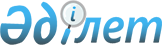 Қазақстан Республикасы Yкiметiнiң 1999 жылғы 27 тамыздағы N 1258 қаулысына өзгерiс енгiзу туралы
					
			Күшін жойған
			
			
		
					Қазақстан Республикасы Үкіметінің 2005 жылғы 1 наурыздағы N 186 Қаулысы.
Күші жойылды - ҚР Үкіметінің 2007 жылғы 23 тамыздағы N 733 (ресми жарияланғаннан кейін жиырма бір күн мерзім өткен соң қолданысқа енгізіледі) Қаулысымен.



      


Ескерту. Қаулының күші жойылды - ҚР Үкіметінің 2007 жылғы 23 тамыздағы 


 N 733 


 (ресми жарияланғаннан кейін жиырма бір күн мерзім өткен соң қолданысқа енгізіледі) Қаулысымен.



      Қазақстан Республикасының Үкiметi 

ҚАУЛЫ ЕТЕДI:





      1. "Этил спиртi мен алкоголь өнiмiн өндiрудi, алкоголь өнiмiн (сырадан басқа) сақтау мен көтерме сатуды, сондай-ақ алкоголь (сырадан басқа) өнiмiмен бөлшек сауда жасауды лицензиялаудың тәртiбiн бекiту туралы" Қазақстан Республикасы Үкiметiнiң 1999 жылғы 27 тамыздағы N 1258 
 қаулысына 
 (Қазақстан Республикасының ПҮКЖ-ы, 1999 ж., N 43, 388-құжат) мынадай өзгерiс енгiзiлсiн:



      көрсетiлген қаулымен бекiтiлген Этил спиртi мен алкоголь өнiмiн өндiрудi, алкоголь өнiмiн (сырадан басқа) сақтау мен көтерме сатуды, сондай-ақ алкоголь (сырадан басқа) өнiмiмен бөлшек сауда жасауды лицензиялаудың тәртiбiнде:



      35-тармақтың 4) тармақшасы алынып тасталсын.




      2. Осы қаулы алғаш рет ресми жарияланғаннан кейiн он күнтiзбелiк күн өткен соң қолданысқа енгiзiледі.


      Қазақстан Республикасының




      Премьер-Министрі


					© 2012. Қазақстан Республикасы Әділет министрлігінің «Қазақстан Республикасының Заңнама және құқықтық ақпарат институты» ШЖҚ РМК
				